BEATRICE RIPOLI
TITOLI DI STUDIO
Laurea in Lettere Moderne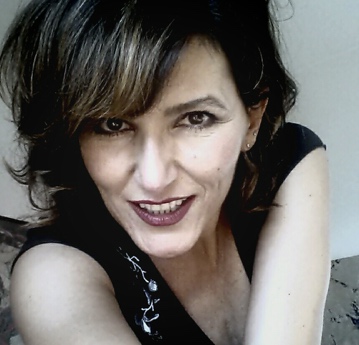 FORMAZIONE
1987/88 - C.U.T. (Centro Universitario Teatrale) di Perugia diretto da Roberto  
                Ruggieri, corso biennale.
1987      - Seminario sulla voce condotto da Patrizia Bovi, Perugia.
1988      - Seminario sul’attore narrante condotto da Marco Baliani, Modena.             
1988      - Seminario di teatro danza condotto da Raffaella Giordano e Giorgio Rossi (Sosta Palmizi – Perugia)
1989      - I° Corso di perfezionamento per attori professionisti (a numero chiuso) diretto da 
                Luca Ronconi e organizzato dal Teatro Stabile dell’Umbria, Narni Teatro
                Comunale con: Annamaria Guarnieri, Luciano Virgilio, Marisa Fabbri, Franca Nuti, Massimo De Francovich, Paola Bacci, Massimo Popolizio, Luca Zingaretti, Galatea Ranzi.
1989     - “Arte della parola” stage per attori professionisti a cura di Mauro Avogadro 
               Torino. 
1990      - 2° Corso di Perfezionamento per giovani attori professionisti diretto da     
               Luca Ronconi. Teatro Stabile dell’Umbria, Perugia Teatro Morlacchi.ESPERIENZE PROFESSIONALITEATRO
1987     - “ALICE” da Lewis Carroll.
                Regia Roberto Biselli Teatro di Sacco Perugia 
1988     - “LA CONFERENZA DEGLI UCCELLI” di Jean Claude Carriére.
                Regia Roberto Biselli Teatro di Sacco Perugia 
             - “UBU ROI” di Alfred Jarry.
                Regia Roberto Biselli Teatro di Sacco Perugia 
1989     - “MASCHERE DI VERTUMNO” testi properziani a cura di Francesco Vagni,  
                 Roma.     
1989/90- “ISTA LAUS PRO NATIVITATE ET PASSIONE DOMINI” adattamento di tre laudi 
                umbre del trecento.
                 Regia Nanni Garella Coop Spoleto Teatro.  
1990/91- “GARBAGE BOAT” di Maurizio  Schmidt.
                 Regia Maurizio Schmidt Fontemaggiore Teatro Stabile di Innovazione.
1992/93- “IL GUERRIERO DEI GHIACCI” Spettacolo per ragazzi di Maria Rita Alessandri.
                 Regia Giampiero Frondini Fontemaggiore Teatro Stabile di Innovazione.
1993     - “AUCASSIN ET NICOLETTE” cantafavola del XII sec. di un anonimo provenzale.
                 Regia Roberto Biselli Teatro di Sacco Perugia 
1994     - “GOODNIGHT CINEMA” evento teatrale sulla nascita del cinema.
                 Regia Giampiero Frondini Fontemaggiore e Fondazione Umbria Spettacolo, 
                 Perugia.
1995/96- “ANDATA E RITORNO” di Walter Corelli.
                 Regia Giampiero Frondini Fontemaggiore Teatro Stabile di Innovazione.
1996     -   “LA BELLA E LA BESTIA” spettacolo di burattini Coop Spoleto Teatro
                 Voci recitanti: Nando Gazzolo, Beatrice Ripoli, Anna Stante.
1997/99- “MISSIONE ANNIBALE” evento teatrale sulla battaglia del lago Trasimeno
                Regia Giampiero Frondini Fontemaggiore Teatro Stabile di Innovazione.
1999/00-  “LE PREZIOSE RIDICOLE” di Molière.
                  Regia Roberto Biselli  Teatro di Sacco, Segni Barocchi Festival.
2001/02-   “OTELLO” di William Shakespeare.
                  Regia Mauro Maggioni Fontemaggiore Teatro Stabile di Innovazione.
2008    -    ”REGINE” di Elke Naters. 
                  Regia Beatrice Ripoli, Valentina Renzulli Fontemaggiore Teatro Stabile di Innovazione.2016 -	     “INFERNO”, da Dante	Regia Beatrice Ripoli, Fontemaggiore Centro di Produzione Teatrale2020	   LA VOCE DELLA SIBILLA	 drammaturgia Beatrice Ripoli e Valentina Renzulli, regia Maurizio Modesti	Fontemaggiore Centro di Produzione TeatraleCINEMA
1988   -“FRANCESCO”. 
            Regia di Liliana Cavani, Sacher Film.TELEVISIONE
1986   -“FEDELTA’ NEL TEMPO” film per la TV.
              Regia Pino Galeotti. Raidue.
1987   -“L’UMBRIA TRA NUOVA CULTURA E VECCHIE TRADIZIONI” trasmissione 
              televisiva.  Regia Pino Galeotti Rai Programmi regionali.
             1992   -“GALATEUS-LA FAMIGLIA GALEAZZI” sit-comedy in 65 puntate.
              Regia Lino Procacci. Raidue.
            -”L’ITALIANO” per l’insegnamento della lingua italiana all’estero.
              Centro di produzione Rai Torino.
1993     -”QUEL POSTO GELIDO IN FONDO AL CUORE” film per la TV.
              Regia L. Scavolini. Raidue. 
2000/02 - “SEI FORTE MAESTRO” I e II Serie TV in 24 episodi.
               Regia U.F. Giordani. Canale 5.
2002/04- “CARABINIERI” I e II Serie TV             RADIO
1987   -”IL MISTERO DEL BARONE AZZURRO” sceneggiato in 22 puntate.
              Regia Rita  Dottorini. Raitre.
1989   -”FINO AL CUORE DELLA CINA” sceneggiato in 26 puntate di G. Checcaglini.
              Regia Rita  Dottorini. Raitre.
           -”VIAGGIATORI STRANIERI IN UMBRIA” sceneggiato in 18 puntate di Alberto Sorbini.
              Regia Donatello Alunni Pierucci. Raitre.
1990   -”FINALMENTE A SCUOLA” sceneggiato in  26 puntate di G. Checcaglini.
              Regia Rita  Dottorini. Raitre.REGIE
Produzioni Fontemaggiore2007     -MIGNOLINA di H.C. Andersen.
2008     -REGINE di Elke Naters.
2011     -FIABE RITROVATE di Donato Loscalzo
2012     -LA BELLA E LA BESTIA 
2014     -VISIONI DI CITTA'
2015     -PIENO DI VITA
2016     -INFERNO2017     -SOGNO2018     - A CHRISTMAS CAROL (in lingua inglese)2020     - F.I.A.B.E , in collaborazione con Samuele ChiovoloniALTRO
Dal 1996 conduce laboratori teatrali per ragazzi ed adulti. 
Dal 2007 è docente e regista della scuola di teatro  Mutazioni.
Per sei anni, dal 2003 al 2008, collabora con l’azienda COOP CENTRO ITALIA alla realizzazione, in qualità di formatore, di progetti di teatro d’impresa destinati al personale di sede.
Come speaker lavora alla realizzazione di pubblicità, documentari, e audiolibri per l’apprendimento della lingua italiana.